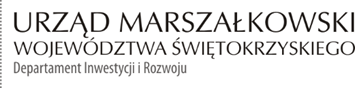 							        Kielce, dnia 02.11.2021 r.IR–X.052.2.11.2021Lista rankingowa JST zakwalifikowanych do udziału w projekcie: ,,Standardy obsługi inwestora w województwie świętokrzyskim" w ramach naboru uzupełniającegoNa podstawie par. 3 pkt. 5 i 6 Regulaminu Uczestnictwa Jednostek Samorządu Terytorialnego w Projekcie pt. ,,Standardy obsługi inwestora w Województwie Świętokrzyskim” ustalona została poniższa lista rankingowa JST zakwalifikowanych do udziału w przedmiotowym projekcie:Lista rankingowa JST zakwalifikowanych do udziału w projekcie: ,,Standardy obsługi inwestora w województwie świętokrzyskim" w ramach naboru uzupełniającego Lista rankingowa JST zakwalifikowanych do udziału w projekcie: ,,Standardy obsługi inwestora w województwie świętokrzyskim" w ramach naboru uzupełniającego L.P.Nazwa1Gmina Łagów2Gmina Miedziana Góra3Gmina Pińczów4Gmina Słupia Konecka5Gmina Sobków